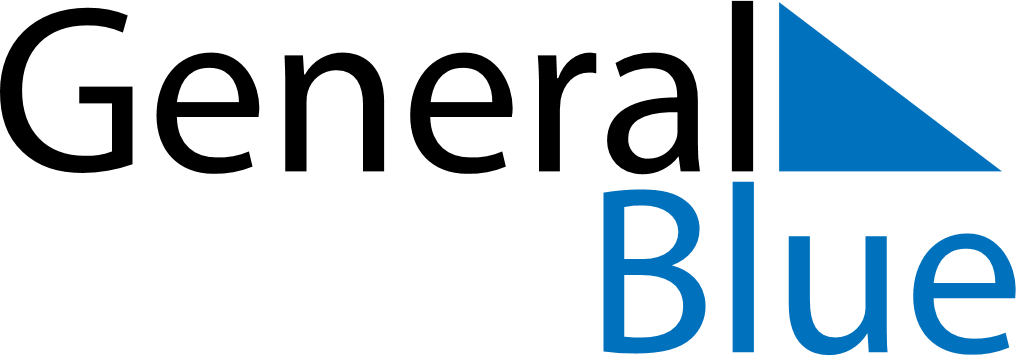 April 2023April 2023April 2023BelgiumBelgiumSundayMondayTuesdayWednesdayThursdayFridaySaturday123456789101112131415Easter SundayEaster Monday161718192021222324252627282930